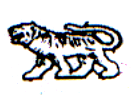 ГЛАВА АДМИНИСТРАЦИИ СЕЛЬСКОГО ПОСЕЛЕНИЯМИХАЙЛОВСКОГО МУНИЦИПАЛЬНОГО РАЙОНАПРИМОРСКОГО КРАЯП О С Т А Н О В Л Е Н И Е07 сентября  2017 г.                       с.Григорьевка                                                     № 40Об утверждения Порядка и методики оценки эффективности налоговых льгот и ставок по местным налогамРуководствуясь Федеральным законом от 06.10.2003 N 131-ФЗ "Об общих принципах организации местного самоуправления в Российской Федерации", Уставом Григорьевского сельского поселения, в целях оптимизации налоговых льгот по местным налогам, повышения адресности финансовой поддержки хозяйствующим субъектам и населению Григорьевского сельского поселения, администрация Григорьевского сельского поселенияПОСТАНОВЛЯЕТ:1. Утвердить Порядок и методику оценки эффективности налоговых льгот и ставок по местным налогам (далее - Порядок) (приложение).2. Определить уполномоченным органом администрации Григорьевского сельского поселения по проведению оценки эффективности применения налоговых льгот и ставок по местным налогам бухгалтерию администрации Григорьевского сельского поселения.3. Рекомендовать Межрайонной инспекции Федеральной налоговой службы России N 9 по Приморскому краю предоставлять в администрацию Григорьевского сельского поселения для оценки эффективности налоговых льгот и ставок по местным налогам:3.1. Ежегодно до 15 марта года, следующего за отчетным:- перечень организаций и физических лиц, являющихся индивидуальными предпринимателями, использующих налоговые льготы и пониженные ставки по местным налогам, установленные Решением муниципального комитета Григорьевского сельского поселения в разрезе категорий налогоплательщиков и градации ставок;- сведения об отсутствии (наличии) задолженности в бюджет Григорьевского сельского поселения по состоянию на 1 января года, следующего за отчетным, в разрезе налогоплательщиков, использующих налоговые льготы и пониженные ставки по местным налогам, установленные Решением муниципального комитета Григорьевского сельского поселения;- сведения об отказах налогоплательщиков пользоваться предоставленными Решением муниципального комитета Григорьевского сельского поселения налоговыми льготами по местным налогам в отчетном году;3.2. Ежегодно до 1 июня года, следующего за отчетным:- отчет о налоговой базе и структуре начислений по местным налогам за отчетный год (форма N 5-МН);- сведения о количестве плательщиков, использовавших налоговые льготы и пониженные ставки по местным налогам, налоговой базе, сумме начисленного и уплаченного земельного налога и налога на имущество физических лиц в градации ставок за отчетный год.4. Рекомендовать организациям и физическим лицам, являющимся индивидуальными предпринимателями, использующим налоговые льготы и пониженные ставки по местным налогам, установленные Решением муниципального комитета Григорьевского сельского поселения, предоставлять информацию по запросам органов администрации Григорьевского сельского поселения для оценки эффективности налоговых льгот по местным налогам.5. Обнародовать настоящее постановление в местах, установленных Уставом Григорьевского сельского поселения и разместить в сети Интернет на официальном сайте администрации Григорьевского сельского поселения.6. Настоящее постановление вступает в силу со дня его официального опубликования.7. Контроль за исполнением настоящего постановления возложить на главного бухгалтера-финансиста администрации Григорьевского сельского поселения.Глава Григорьевского сельского поселенияГлава администрации поселения							А.С. ДрёминПриложениек постановлениюадминистрацииГригорьевского сельского поселенияот 07.09.2017 N 40ПОРЯДОК И МЕТОДИКАОЦЕНКИ ЭФФЕКТИВНОСТИ НАЛОГОВЫХЛЬГОТ И СТАВОК ПО МЕСТНЫМ НАЛОГАМ1. Общие положения1.1. Настоящий порядок и методика оценки эффективности налоговых льгот и ставок по местным налогам (далее - оценка эффективности налоговых льгот) определяет цели проведения оценки эффективности налоговых льгот, объекты оценки эффективности налоговых льгот, показатели оценки эффективности налоговых льгот и последовательность действий при проведении оценки эффективности налоговых льгот.1.2. Оценка эффективности налоговых льгот производится в целях оптимизации перечня действующих налоговых льгот, их соответствия общественным интересам, повышения точности прогнозирования результатов предоставления налоговых льгот, обеспечения оптимального выбора объектов для предоставления финансовой поддержки в форме налоговых льгот, сокращения недополученных доходов бюджета Григорьевского сельского поселения.1.3. Для оценки эффективности налоговых льгот в соответствии с настоящим Порядком и методикой оценки эффективности налоговых льгот и ставок по местным налогам принимаются:- полное или частичное освобождение налогоплательщиков от уплаты земельного налога, установленное Решением муниципального комитета Григорьевского сельского поселения;- применение ставок земельного налога, установленных Решением муниципального комитета Григорьевского сельского поселения, определенных статьей 394 Налогового кодекса Российской Федерации;- уменьшение налоговой базы по земельному налогу на не облагаемый налогом минимум, установленный Решением муниципального комитета Григорьевского сельского поселения;- освобождение налогоплательщиков от уплаты налога на имущество физических лиц, установленное Решением муниципального комитета Григорьевского сельского поселения.1.4. В качестве источника информации для оценки эффективности налоговых льгот используется:- информация, предоставленная налоговыми органами;- информация, предоставленная отраслевыми органами администрации Григорьевского сельского поселения;- иные виды информации, включая оценки экспертов, показатели статистики и данные, предоставленные получателями налоговых льгот.2. Объекты оценки эффективности налоговых льгот2.1. Объектом предстоящей оценки является бюджетная, социальная и экономическая эффективность от предоставления налоговых льгот:2.1.1. Под бюджетной эффективностью понимается влияние налоговой льготы на формирование бюджета Григорьевского сельского поселения;2.1.2. Под социальной эффективностью понимаются последствия налоговой льготы, выраженные через социальную значимость деятельности налогоплательщиков для общества;2.1.3. Под экономической эффективностью понимается положительное влияние предоставленных налоговых льгот на хозяйственную деятельность организации или физического лица, являющегося индивидуальным предпринимателем.2.2. Оценка бюджетной, социальной и экономической эффективности налоговых льгот производится в отношении каждого вида предоставленных льгот и по каждой категории налогоплательщиков.2.3. Для принятия решения об эффективности применения налоговых льгот в отношении физических лиц и некоммерческих объединений граждан используется оценка социальной эффективности, оценка бюджетной и экономической эффективности не производится.2.4. В отношении организаций, финансируемых из бюджетов бюджетной системы Российской Федерации, для принятия решения об эффективности применения налоговых льгот применяется сводная оценка бюджетной и социальной эффективности.2.5. Для принятия решения об эффективности применения налоговых льгот в отношении налогоплательщиков - организаций и физических лиц, являющихся индивидуальным предпринимателями, используется сводная оценка бюджетной, социальной и экономической эффективности.2.6. Эффект от предоставленной налоговой льготы признается удовлетворительным (достаточным) в случае положительной оценки одного из объектов оценки.3. Показатели и методика оценки бюджетной эффективности налоговых льгот3.1. Для оценки бюджетной эффективности налоговых льгот применяются следующие показатели:- динамика уплаченных налогоплательщиком налоговых платежей в бюджет Григорьевского сельского поселения за отчетный финансовый год и финансовый год, предшествующий отчетному;- отсутствие у налогоплательщика задолженности по налоговым платежам в бюджет Григорьевского сельского поселения по итогам отчетного финансового года;- оптимизация расходов и исключение встречных финансовых потоков в бюджете Григорьевского сельского поселения;- привлечение дополнительных средств в бюджет Григорьевского сельского поселения.3.2. Бюджетная эффективность налоговых льгот по местным налогам обеспечивается и признается положительной при выполнении одного из указанных показателей.4. Показатели оценки социальной эффективности налоговых льгот4.1. Для оценки социальной эффективности налоговых льгот применяются следующие показатели:- создание новых рабочих мест или сохранение существующих рабочих мест;- повышение среднемесячной заработной платы работников;- отсутствие задолженности по заработной плате;- улучшение условий труда;- расширение массовости предоставления услуг, обеспечение доступности услуг более широкому кругу (большему количеству) жителей Григорьевского сельского поселения;- повышение образовательного и квалификационного уровня работников;- реализация благотворительных и социальных программ в Григорьевском сельском поселении;- участие в реализации долгосрочных целевых программ и ведомственных целевых программ, принятых администрацией Григорьевского сельского поселения, и мероприятиях социальной направленности, проводимых администрацией Григорьевского сельского поселения;- повышение социальной защищенности населения Григорьевского сельского поселения;- создание благоприятных условий развития инфраструктуры Григорьевского сельского поселения.4.2. Социальная эффективность налоговых льгот в отношении налогоплательщиков-организаций и физических лиц, являющихся индивидуальными предпринимателями, обеспечивается и признается удовлетворительной при положительной динамике четырех из указанных показателей. Для оценки социальной эффективности используются показатели деятельности налогоплательщиков за отчетный финансовый год и год, предшествующий отчетному.4.3. Показателем оценки социального эффекта налоговых льгот, установленных для отдельных категорий физических лиц и некоммерческих объединений граждан (товариществ собственников жилья, жилищно-строительных кооперативов, гаражно-строительных кооперативов, садоводческих товариществ и других некоммерческих объединений граждан), является повышение социальной защищенности населения Григорьевского сельского поселения.4.4. В отношении организаций, финансируемых из бюджетов бюджетной системы Российской Федерации, устанавливаются следующие показатели оценки социальной эффективности налоговых льгот:4.4.1. Создание благоприятных условий развития инфраструктуры Григорьевского сельского поселения;4.4.2. Участие в реализации долгосрочных муниципальных программ, принятых администрацией Григорьевского сельского поселения.5. Показатели и методика оценки экономической эффективности налоговых льгот5.1. Для оценки экономической эффективности налоговых льгот применяются следующие показатели:- рост объемов производства продукции (работ, услуг) в натуральном и стоимостном выражении;- расширение ассортимента продукции (работ, услуг);- снижение стоимости товаров (предоставляемых услуг);- приобретение (обновление, модернизация) основных средств, предназначенных для производства работ (оказания услуг);- реконструкция производственных помещений, помещений для предоставления услуг, инженерных коммуникаций, систем энергообеспечения;- внедрение в деятельность организации изобретений, рационализаторских предложений, инновационных технологий.5.2. Экономическая эффективность налоговых льгот проводится в отношении налогоплательщиков - организаций и физических лиц, являющихся индивидуальными предпринимателями, и признается удовлетворительной при положительной динамике одного из указанных показателей.5.3. Для оценки экономической эффективности используются показатели деятельности налогоплательщиков за отчетный финансовый год и год, предшествующий отчетному.6. Порядок оценки эффективности налоговых льгот6.1. Оценка эффективности налоговых льгот проводится бухгалтерией администрации Григорьевского сельского поселения ежегодно до 1 июля года, следующего за отчетным.6.2. Работа по оценке эффективности налоговых льгот проводится в четыре этапа:6.2.1. На первом этапе производится инвентаризация и составление реестра предоставленных налоговых льгот;6.2.2. На втором этапе производится оценка недополученных доходов бюджета Григорьевского сельского поселения по предоставленным налоговым льготам;6.2.3. На третьем этапе определяется бюджетная, социальная и экономическая эффективность по каждому виду предоставленных налоговых льгот;6.2.4. На четвертом этапе проводится анализ полученных результатов, признание эффекта от применения налоговой льготы удовлетворительным (достаточным) или неудовлетворительным (недостаточным), разрабатываются предложения по сохранению, корректировке или отмене налоговых льгот по местным налогам.6.3. Определение суммы налоговых льгот и недополученных доходов бюджета Григорьевского сельского поселения осуществляется на основании отчета о налоговой базе и структуре начислений по местным налогам и сведений о количестве плательщиков, использующих льготы, налоговой базе, сумме начисленного и уплаченного земельного налога и налога на имущество физических лиц в градации ставок, установленных Решением муниципального комитета Григорьевского сельского поселения, предоставленных Межрайонной инспекцией Федеральной налоговой службы России N 9 по Приморскому краю.6.4. Для оценки бюджетной, социальной и экономической эффективности налоговых льгот администрация Григорьевского сельского поселения имеют право запрашивать и получать информацию у организаций и физических лиц, являющихся индивидуальными предпринимателями, использующих налоговые льготы по местным налогам в соответствии с показателями оценки, определенными в пунктах 3.1, 4.1 и 5.1 настоящего Порядка и методики оценки эффективности налоговых льгот и ставок по местным налогам.6.5. Специалисты администрации Григорьевского сельского поселения до 1 мая года, следующего за отчетным, предоставляют в бухгалтерию администрации Григорьевского сельского поселения информационную записку, в которой отражают участие организаций и физических лиц, использующих налоговые льготы по местным налогам, в реализации муниципальных программ, принятых администрацией Григорьевского сельского поселения, и мероприятий, проводимых администрацией Григорьевского сельского поселения, положительные (отрицательные) результаты, полученные в экономической или социальной сфере в результате использования налоговых льгот, и предложения по сохранению, корректировке или отмене налоговых льгот.6.6. Бухгалтерия администрации Григорьевского сельского поселения до 1 июля года, следующего за отчетным, составляет аналитическую записку по результатам оценки эффективности налоговых льгот по местным налогам за отчетный финансовый год, которая направляется главе Григорьевского сельского поселения.6.7. Аналитическая записка по результатам оценки эффективности налоговых льгот должна содержать:6.7.1. Полный перечень предоставленных на территории Григорьевского сельского поселения налоговых льгот и пониженных ставок по местным налогам за отчетный финансовый год;6.7.2. Информацию о недополученных доходах бюджета Григорьевского сельского поселения от предоставленных налоговых льгот и снижения ставок по местным налогам;6.7.3. Сведения о бюджетной, социальной и экономической эффективности по видам налоговых льгот;6.7.4. Предложения по сохранению, корректировке или отмене налоговых льгот по местным налогам в зависимости от результатов оценки их эффективности.7. Применение результатов оценки налоговых льгот7.1. Результаты оценки эффективности налоговых льгот используются при разработке проекта бюджета Григорьевского сельского поселения на очередной финансовый год и плановый период, своевременном принятии мер по отмене неэффективных налоговых льгот, а также при разработке предложений специалистов администрации Григорьевского сельского поселения по совершенствованию мер поддержки отдельных категорий налогоплательщиков.7.2. Информация об эффективности налоговых льгот и ставок по местным налогам размещается в сети Интернет на официальном сайте администрации Григорьевского сельского поселения.Главный бухгалтер-финансист:							М.А. Дашковская